РЕСПУБЛИКА  КРЫМАДМИНИСТРАЦИЯ НИЖНЕГОРСКОГО СЕЛЬСКОГО ПОСЕЛЕНИЯНИЖНЕГОРСКОГО РАЙОНА РЕСПУБЛИКИ КРЫМПОСТАНОВЛЕНИЕ«30»  июня   2020 г.                 №  293                                      пгт. НижнегорскийО рассмотрении протеста прокурора Нижнегорского района	Рассмотрев протест прокурора Нижнегорского района  от 26.06.20 № 20-2020/Прдп-147-20 на постановление администрации Нижнегорского сельского поселения от 22.05.2016 № 298 «Об утверждении Порядка разработки и утверждения административных регламентов осуществления муниципального контроля», руководствуясь Федеральным законом от 06.10.2003г. № 131-ФЗ «Об общих принципах организации местного самоуправления в Российской Федерации», Уставом муниципального образования Нижнегорское сельское поселение Нижнегорского района Республики Крым, администрация Нижнегорского сельского поселенияПОСТАНОВИЛА:Протест прокурора удовлетворить.Правила разработки и утверждения административных регламентов  осуществления муниципального контроля  администрацией Нижнегорского сельского поселения Нижнегорского района Республики Крым, утвержденные постановлением администрации Нижнегорского сельского поселения от 22.05.2016 № 298, считать утратившими силу.Настоящее постановление вступает в силу со дня его обнародования.Председатель сельского совета-Глава администрации поселения                                               С.В. Юрченко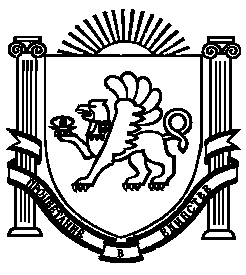 